
	JUZGADO LABORAL DEL CIRCUITO DE GIRARDOT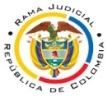 ENTRADASHOY DIECINUEVE (19) DE AGOSTO DE 2020ZULEMA ARTUNDUAGA BERMEONo. PROCESOTIPO PROCDEMANDANTE		DEMANDADOFECHA DE ENTRADA2020-00198 CTORDINARIOJULIO CESAR NEME GONZALEZ Y OTROTELCOS INGENIERIA SA19/08/20202020-00199 CTEJECUTIVODUFAY STEFANY MORA CASTAÑEDACOMPENSAR19/08/20202020-00200 CTORDINARIOABISAID RAMIREZ RUIZINVERSIONES SANRIN SAS Y OTRA19/08/20202020-00201 SSORDINARIO JOSE ENRIQUE DIAZ NARANJOCOLPENSIONES19/08/20202020-00202 CTORDINARIOJOSE MONCALEANOCONJUNTO RESIDENCIAL EL REFUGIO Y OTRO19/08/20202020-00203 HORDINARIO U MIGUEL ARTURO FLOREZ LOAIZAMARIA JANETH GONZALEZ BETANCOURT19/08/20202020-00204 CTORDINARIONELSON GARCIA CORTESAGROPECUARIA ALFA AP LTDA HOY SOCIEDAD AGROPECUARIA ALFA SAS19/08/20202020-00182ACOSO LABORALMARIA DEL CARMEN MUÑOZ BALLENDIOCESIS DE GIRARDOT19/08/20202014-00340ORDINARIOTATIANA MILDREY SANCHEZ Y OTROSPAR CAPRECOM LIQUIDADO Y OTRO19/08/20202018-00086EJECUTIVOARISTOBULO CARRANZACARDEÑOSA CAMACHO SAS19/08/20202017-00182ORDIANRIOMARIA HELENA OLIVEROS PEÑACOLPENSIONES19/08/20202017-00286ORDINARIOESPERANZA JIMENEZ DE CAMARGO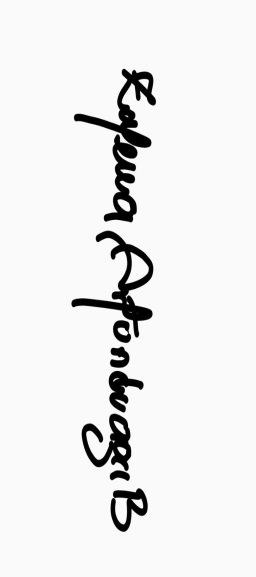 COLPENSIONES19/08/20202019-00192EJECUTIVOWILSON RODRIGUEZ VARGASDIEGO FERNANDO RAMIREZ VASQUEZ19/08/20202020-00205ORDINARIOASTRID RODRIGUEZ OVIEDOCOLPENSIONES Y OTROS19/08/2020